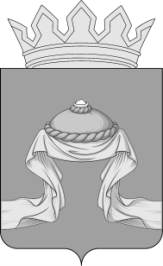 Администрация Назаровского районаКрасноярского краяПОСТАНОВЛЕНИЕ«30» 01 2023                                     г. Назарово                                       № 15-пО внесении изменений в постановление администрации Назаровского района от 19.12.2014 № 574-п «Об утверждении Порядка проведения оценки эффективности управления муниципальными унитарными предприятиями Назаровского района, осуществляющими деятельность в сфере жилищно-коммунального хозяйства»В соответствии с приказом министерства строительства и жилищно- коммунального хозяйства Красноярского края от 28.09.2017 № 387-о            «О проведении оценки эффективности управления муниципальными унитарными предприятиями, осуществляющими деятельность в сфере жилищно-коммунального хозяйства», руководствуясь статьями 15 и 19 Устава Назаровского муниципального района Красноярского края, ПОСТАНОВЛЯЮ:1. Внести в постановление администрации Назаровского района                    от 19.12.2014 № 574-п «Об утверждении Порядка проведения оценки эффективности управления муниципальными унитарными предприятиями Назаровского района, осуществляющими деятельность в сфере жилищно-коммунального хозяйства» следующие изменения:1.1. Приложение 2 к постановлению изложить в новой редакции согласно приложению к постановлению. 2. Признать утратившим силу пункт 1 постановления администрации Назаровского района от 18.04.2022 № 121-п «О внесении изменений в постановление администрации Назаровского района от 19.12.2014 № 574-п «Об утверждении Порядка проведения оценки эффективности управления муниципальными унитарными предприятиями Назаровского района, осуществляющими деятельность в сфере жилищно-коммунального хозяйства».3. Отделу организационной работы и документационного обеспечения администрации Назаровского района (Любавина) разместить постановление на официальном сайте Назаровского муниципального района Красноярского края в информационно-телекоммуникационной сети «Интернет».4. Контроль за исполнением постановления возложить на заместителя главы района по жизнеобеспечению района (Матвеев).5. Постановление вступает в силу в день, следующий за днем его официального опубликования в газете «Советское Причулымье».Глава района                                                                                       М.А. КовалевПриложение к постановлению администрации Назаровского района от «30» 01 2023 № 15-пПриложение 2 к постановлению администрации Назаровского района                                                                        от 19.12.2014 № 574-пСОСТАВ КОМИССИИ ПО ПРОВЕДЕНИЮ ОЦЕНКИ ЭФФЕКТИВНОСТИ УПРАВЛЕНИЯ МУНИЦИПАЛЬНЫМИ УНИТАРНЫМИ ПРЕДПРИЯТИЯМИ, ОСУЩЕСТВЛЯЮЩИМИ ДЕЯТЕЛЬНОСТЬ В СФЕРЕ ЖИЛИЩНО-КОММУНАЛЬНОГО ХОЗЯЙСТВАМельничук Наталья Юрьевна- первый заместитель главы района,  руководитель финансового управления  администрации Назаровского района,  председатель комиссии;МатвеевНиколай Владимирович- заместитель главы района по жизнеобеспечению района,  заместитель председателя комиссии;МаксимоваОльга Борисовна- ведущий специалист по вопросам ЖКХ и   муниципальному жилищному контролю  администрации Назаровского района,   секретарь комиссии.Члены комиссии:Абраменко Сергей Михайлович- начальник отдела по правовым вопросам  администрации Назаровского района;ЛегановаЛюбовь Николаевна- начальник отдела градостроительства и  имущественных отношений администрации   Назаровского района;СидороваВиктория Игоревна - начальник отдела экономического анализа,   прогнозирования и муниципального заказа   администрации Назаровского района.